20     й “___”__________ №_______________Олий таълим муассасалари ректорлари ва филиаллар директорларигаОлий таълим муассасаларида ўтказиладиган “Ахборот ва мураббийлик соати” машғулотлари Намунавий режасига мувофиқ, 2020/2021-ўқув йилининг олтинчи ҳафтасида ўтказиладиган “Ахборот ва мураббийлик соати” машғулотлари материаллари иловага мувофиқ юборилмоқда. Шу муносабат билан, Сиздан мазкур ҳафта давомида ўтказиладиган  “Ахборот ва мураббийлик соати” машғулотларини “Ўзбекистоннинг ривожланиш стратегияси” (фуқаролик ташаббускорлиги) мавзусида онлайн тарзда юқори савияда ўтказилишини таъминлашингиз сўралади.Машғулотлар вазирликнинг 2020 йил 14 сентябрдаги 87-06-684-сонли хатида қайд этилган қуйидаги эслатмалар асосида ташкиллаштирилиши лозим:“Ахборот ва мураббийлик соати” 4 босқичдан иборат бўлади.1-босқич (20 дақиқа). Ахборотлардан хабардорлик ва янги норматив-ҳуқуқий ҳужжатлар билан қисқача танишиш. Мазкур масала бўйича матн ҳар бир олий таълим муассасаси томонидан дарс ўтиладиган кундан бир кун аввал тайёрланади.2-босқич (20 дақиқа).  Ахборот соати мавзусини ёритиш. Бу босқич иловада берилган мавзу матни асосида ўтказилади. 3-босқич (20 дақиқа). Талабалар билан фазилатлардан бири ҳақида суҳбатлашиш ва шу фазилатни кенг тарғиб қилиш. Мазкур фазилатнинг зидди бўлган иллатдан сақланишга чорлаш. Ҳар бир мавзуда келтирилган фазилат маъно-мазмуни ёритилиб, улар ҳақида ҳадис, мақол, ҳикматли сўз, ривоят ва бошқалар келтирилиши лозим.4-босқич (20 дақиқа). Бадиий адабиётлар билан танишиш босқичи. Мазкур босқичда албатта шу ой учун мўлжалланган китоб ҳақида қисқача маълумот берилиши лозим.Дарс ўтиш ҳафтасидаги вазиятга қараб мавзулар олий таълим муассасалари томонидан ўзгартирилиши ёки бойитилиши мумкин. Илова: 19 бет.             Ҳурмат билан,   “Маънавият ва маърифат”        маркази директори                                                     М.Ботиров       Ижрочи: И.Чориев, markaz.mtg@edu.uz        Тел.: 246-95-43Марказнинг  2020 йил “____”___________даги______________-сонли хатига иловаЎЗБЕКИСТОН РЕСПУБЛИКАСИДАГИ ИҚТИСОДИЙ,ИЖТИМОИЙ-СИЁСИЙ ВОҚЕАЛАРГА ДОИРМАЪЛУМОТЛАР“ЛАЗГИ” ХАЛҚАРО РАҚС ФЕСТИВАЛИНИ ТАШКИЛ ЭТИШ ВА ЎТКАЗИШ ТЎҒРИСИДАЎзбекистон Республикаси Президентининг қарориhttp://uza.uz/oz/documents/lazgi-khal-aro-ra-s-festivalini-tashkil-etish-va-tkazish-t-r-28-09-2020 МАИШИЙ ВА ҚУРИЛИШ ЧИҚИНДИЛАРИ БИЛАН БОҒЛИҚ ИШЛАРНИ БОШҚАРИШ ТИЗИМИНИ ЯНАДА ТАКОМИЛЛАШТИРИШ ЧОРА-ТАДБИРЛАРИ ТЎҒРИСИДАЎзбекистон Республикаси Президентининг қарориhttp://uza.uz/oz/documents/maishiy-va-urilish-chi-indilari-bilan-bo-li-ishlarni-bosh-ar-29-09-2020 СОЛИҚ МАСЛАҲАТИ СОҲАСИНИ ЯНАДА РИВОЖЛАНТИРИШ ЧОРА-ТАДБИРЛАРИ ТЎҒРИСИДАЎзбекистон Республикаси Президентининг қарориhttp://uza.uz/oz/documents/soli-masla-ati-so-asini-yanada-rivozhlantirish-chora-tadbirl-30-09-2020 МАЪРИФАТПАРВАР ЖАДИДЧИЛИК ҲАРАКАТИ НАМОЯНДАЛАРИНИ МУКОФОТЛАШ ТЎҒРИСИДАЎзбекистон Республикаси Президентининг Фармониhttp://uza.uz/oz/politics/marifatparvar-zhadidchilik-arakati-namoyandalarini-mukofotla-30-09-2020 ЎҚИТУВЧИ ВА МУРАББИЙЛАР КУНИ МУНОСАБАТИ БИЛАН ТАЪЛИМ-ТАРБИЯ ТИЗИМИДА АЛОҲИДА ЎРНАК КЎРСАТГАН ХОДИМЛАРДАН БИР ГУРУҲИНИ МУКОФОТЛАШ ТЎҒРИСИДАЎзбекистон Республикаси Президентининг Фармониhttp://uza.uz/oz/politics/-ituvchi-va-murabbiylar-kuni-munosabati-bilan-talim-tarbiya--30-09-2020 ЎЗБЕКИСТОН РЕСПУБЛИКАСИ ПРЕЗИДЕНТИ ШАВКАТ МИРЗИЁЕВНИНГ ЎҚИТУВЧИ ВА МУРАББИЙЛАР КУНИГА БАҒИШЛАНГАН ТАНТАНАЛИ МАРОСИМДАГИ НУТҚИhttp://uza.uz/oz/documents/zbekiston-respublikasi-prezidenti-shavkat-mirziyeevning-ituv-30-09-2020 КОРХОНАЛАРДА ХАЛҚАРО СТАНДАРТЛАР МАНЗИЛЛИ ЖОРИЙ ҚИЛИНАДИПрезидент Шавкат Мирзиёев 28 сентябрь куни техник жиҳатдан тартибга солиш, стандартлаштириш, сертификатлаш ва метрология тизимидаги ислоҳотлар натижадорлиги муҳокамасига бағишланган йиғилиш ўтказди.Маҳсулотлар сифати ва рақобатдошлигини ошириш учун миллий стандартларни жаҳон талабларига мослаштириш ҳамда корхоналарга жорий қилиш жуда муҳим ҳисобланади. Сўнгги йилларда мамлакатимизда стандартларнинг 43 фоизи халқаро меъёрлар билан уйғунлаштирилиб, уларнинг сони 12 мингтага етказилди. Бундай ишлар натижасида экспорт имкониятлари кенгаймоқда.Мисол учун, 21 та корхонада тўқимачилик ва трикотаж товарларига Европанинг “OEKO-Tex” ва “Sedex” стандартлари жорий қилинди. Жумладан, Андижондаги “Samo Textile” Европа бозорларига 5 миллион долларлик маҳсулот билан чиқди. Бухородаги “Bukhara Cotton Textile” МЧЖ ҳам АҚШ, Германия, Буюк Британия ва Туркияга 5 миллион долларлик экспорт қилди.Шунингдек, маиший техника, кабель, тиббиёт буюмлари ишлаб чиқарувчи корхоналарда 17 турдаги маҳсулот хавфсизлигини тасдиқловчи машҳур “CE” маркировкаси жорий этилгани натижасида Европанинг 8 та давлатига экспорт бошланди.Бу борадаги ишлар изчил давом эттирилмоқда. Йил охиригача озиқ-овқат, металлургия, енгил саноат бўйича 14 та лаборатория модернизацияси якунланади.Йиғилишда шу пайтгача бажарилган ишлар натижадорлиги таҳлил қилиниб, галдаги муҳим масалалар кўриб чиқилди.Давлатимиз раҳбари “Ўзстандарт” агентлигини миллий орган мақомига олиб чиқиш, корхоналарда янги стандартларни манзилли жорий қилиш асосий вазифа эканини таъкидлади.– Миллий стандарт “овози жаранглаши”га эришишимиз керак, – деди Шавкат Мирзиёев.Келгуси йил якунига қадар халқаро стандартлар сонини 14 мингтага, уйғунлик даражасини 50 фоизга етказиш вазифаси белгиланди.Мутасадди вазирлик ва уюшмаларга тўқимачилик корхоналарида “OEKO-Tex” меъёри, электр техникаси тармоғида “СЕ” маркировкаси ҳамда қишлоқ хўжалигида “Global G.A.P.” ва “Organic” тизимларини қўллашни кенгайтириш бўйича топшириқлар берилди. Халқаро стандартларни татбиқ қилаётган корхоналарга кўмаклашиб, бунга кетадиган харажатнинг бир қисмини Экспортни қўллаб-қувватлаш агентлиги томонидан қоплаб бериш муҳимлиги таъкидланди.– Агар маҳсулот халқаро сертификатга эга бўлмаса, у ҳеч қачон рақобатбардош бўла олмайди. Мамлакатда ҳар бир тадбиркор стандартни билиши, таниши керак, шундай муҳит яратиш зарур, – дея таъкидлади Президент.“Ўзстандарт” агентлигига автомобиль компонентлари, кимё, озиқ-овқат, қурилиш материаллари тармоқларида халқаро стандартларни жорий этиш бўйича 2021 йилга мўлжалланган “йўл хариталари” ишлаб чиқиш топширилди.Дунёда завод ва фабрикалар ўз маҳсулотларини бозор талаблари асосида такомиллаштириб боради. Шу тажрибадан келиб чиқиб, ишлаб чиқарувчилар имкониятини чеклаётган меъёрларни ихтиёрийга ўтказиш кераклиги қайд этилди.5 мингдан зиёд эски стандартларни бекор қилиш, маҳсулотлар хавфсизлигини таъминлаш техник регламентларини Европа ва Евроосиё иқтисодий иттифоқи талабларига мослаштириш бўйича кўрсатмалар берилди. Шу билан бирга, сифатсиз импорт товарлар кириб келишининг олдини олиш мақсадида хавфсизлик талаблари сони ва қамрови оширилади.Йиғилишда Президент “Ўзстандарт” агентлигининг халқаро стандартлаш ва метрология ташкилотларидаги иштирокини фаоллаштириш муҳимлигини таъкидлади.Мазкур агентликка Европа иқтисодий комиссияси техник қўмитаси билан қуритилган мевалар бўйича келишувга эришиш, келгуси йилда Халқаро аккредитация форумига тўлақонли аъзо бўлиш вазифаси қўйилди.Соҳага доир илм-фан ва таълимни ривожлантириш масалаларига ҳам эътибор қаратилди. Келгуси йилдан Тошкент давлат техника университети билан энергия самарадорлиги, Кимё-технология институти билан қишлоқ хўжалиги маҳсулотлари генетикаси, Тўқимачилик институти билан синтетик толалар, Илғор технологиялар маркази билан ҳамкорликда биологик фаол қўшимчалар йўналишида илмий тадқиқотлар олиб бориш муҳимлиги айтилди.Шунингдек, Ўзбекистон миллий метрология институтида қурилиш материаллари, сув тежовчи ҳамда ахборот технологиялари бўйича кафедралар ташкил этилиши белгиланди. Инновацион ривожланиш вазирилиги илмий ишланмаларга грантлар ажратади.КЕЛГУСИ 3 ЙИЛГА МЎЛЖАЛЛАНГАН ЎНТА УСТУВОР ЙЎНАЛИШ БЕЛГИЛАНДИЎзбекистон Республикаси Президенти Шавкат Мирзиёев Қорақалпоғистон Республикаси Жўқорғи Кенгесининг навбатдан ташқари сессиясида иштирок этиш, ҳудуддаги бунёдкорлик ишлари, йирик лойиҳалар билан танишиш мақсадида 2 октябрь куни Нукус шаҳрига ташриф буюрди.Нукус шаҳрида Қорақалпоғистон Республикаси Жўқорғи Кенгесининг навбатдан ташқари саккизинчи сессияси бўлиб ўтди.Тадбирда Ўзбекистон Республикаси Президенти Шавкат Мирзиёев иштирок этди.Йиғилишни Жўқорғи Кенгес Раисининг ўринбосари Атабек Давлетов очди. Сессиянинг котибияти сайланиб, кун тартиби тасдиқланди, Оқсоқоллар кенгаши ва Ҳисоб-саноқ комиссияси таркиби тузилди.Оқсоқоллар кенгашининг қарорига мувофиқ, Жўқорғи Кенгес Раиси лавозимига Камалов Мурат Қаллибекович номзоди тавсия этилди.Давлатимиз раҳбари сўзининг аввалида коронавирус пандемияси бутун дунёда бўлгани каби юртимизга ҳам йўқотишлар олиб келгани, лекин ҳаёт давом этиши, шу шароитга муносиб бўлиб, тўғри йўл топиш зарурлигини таъкидлади.– Бугун қорақалпоқ элини, тупроғини, имкониятларини яхши билган, халқ таниган, турли масалаларни ҳал қила оладиган етакчини сайлаб олишимиз керак. Бердақ бобомизнинг доно сўзлари билан айтганда:Халқнинг ғамини ўйлаган,Юрт ғамхўри керак менга, – деди Шавкат Мирзиёев.Президент ҳозирги мураккаб пайтда раҳбар бўлиш осон эмаслигини, Қорақалпоғистонни ривожлантириш бўйича бошланган ишлар 2-3 карра кўпайтириб давом эттирилишини таъкидлади.– Мурат Камаловни кўп йиллардан бери танийман, – деди Президент. – У аввало ҳалол одам, ватанпарвар одам. Қаерда ишлаган бўлмасин, қорақалпоқ элининг дарди билан яшаганига гувоҳман. Энг асосийси шу. Бошқаси тажриба билан келади. У отаси Қаллибек Камалов, марҳум Муса Ерниязов ишларини давом эттириб, халқни рози қилади, деб ишонаман.Президент Шавкат Мирзиёев Мурат Камаловнинг инсоний фазилатлари, фидойилиги ва раҳбарлик қобилиятини ҳисобга олиб, унинг номзодига ўз розилигини билдирди.Жўқорғи Кенгес депутатлари, жамоатчилик вакиллари сўзга чиқиб, номзодни қўллаб-қувватлади. Яширин овоз бериш йўли билан Қорақалпоғистон Республикаси Жўқорғи Кенгеси Раиси лавозимига Мурат Камалов сайланди.Қорақалпоғистон Республикаси Конституциясининг 80-моддасига мувофиқ, Жўқорғи Кенгес Раиси Қорақалпоғистон Республикаси раҳбари ва энг юқори лавозимли шахсидир. Жўқорғи Кенгес Раиси айни орган томонидан Ўзбекистон Республикаси Президентининг розилиги билан ҳамда Қорақалпоғистон Республикаси Жўқорғи Кенгесининг депутатлари орасидан яширин овоз бериш йўли билан Жўқорғи Кенгеснинг ваколати муддатига сайланади.Сессияда ҳудудни ижтимоий-иқтисодий ривожлантириш масалаларига алоҳида эътибор қаратилди.Охирги тўрт йилда ўнлаб йирик тўқимачилик, фармацевтика, электротехника ва бошқа замонавий саноат корхоналари қурилиши ҳисобига Қорақалпоғистонда ишлаб чиқариш ҳажми 2 баробар ўсган. Янги сув тармоқлари қурилиши натижасида аҳолини марказлашган ичимлик суви билан таъминлаш даражаси 40 фоиздан 67 фоизга етди. 241 та мактаб, соғлиқни сақлаш, маданият ва спорт объектлари янгидан қурилди, капитал таъмирланди.Президент Шавкат Мирзиёев Мурат Камаловни Жўқорғи Кенгес Раислигига сайлангани билан табриклаб, ўта масъулиятли вазифада муваффақият тилади.– Янги раҳбар фаолиятининг энг муҳим йўналиши “халқнинг дардини эшитиш ва масалаларини ҳал этиш” бўлиши керак. Бунинг учун тинимсиз изланиш, меҳнат қилиш, халқ билан маслаҳатлашиб ишлаш зарур. Қорақалпоғистонда элни севган, билимли, фидойи ёшлар кўп. Уларни бирлаштириб, натижа қилиш, эл-юртга манфаат олиб келиш керак, – деди давлатимиз раҳбари.Қорақалпоғистонда барча соҳаларни жадал ривожлантириш бўйича келгуси 3 йилга мўлжалланган чора-тадбирлар ишлаб чиқилгани маълум қилинди. Унга кўра, ҳар бир туманда 2 тадан фаолият тури ўзига хос “ўсиш нуқта”си этиб белгиланган.Президент барча 16 та туманни янада равнақ топтириш мақсадида мазкур «ўсиш нуқталари» бўйича тадбиркорлик субъектлари 3 йил муддатга ер солиғи, мол-мулк солиғи, кичик корхоналарнинг айланмасидан олинадиган солиқ, якка тартибдаги тадбиркорларнинг қатъий миқдордаги даромад солиғидан озод этилишини таъкидлади.Бундан ташқари, тараққиёт даражаси паст бўлган Тахтакўпир, Бўзатов ва Шуманай туманларида янги ташкил этиладиган саноат корхоналарига ҳам 3 йил муддатга солиқ ва божхона имтиёзлари берилади.Ҳар бир туман ва шаҳарни жадал ривожлантиришга кучли туртки бериш, муаммоларни тезкор ҳал этиш учун уларга вазирлар ва банклар бириктирилди.Йиғилишда келгуси 3 йилга мўлжалланган ўнта устувор йўналиш белгиланди.Биринчиси – туманлар ва маҳаллаларни жадал ривожлантириш, иккинчиси – аҳоли бандлигини таъминлаш ва камбағалликни қисқартириш бўлса, учинчиси доирасида инвестиция лойиҳалари амалга оширилади. Орол муаммосининг салбий таъсирини юмшатиш саъй-ҳаракатлари тўртинчи устувор йўналиш сифатида белгиланди.Бешинчиси этиб хизмат кўрсатиш соҳаси салоҳиятини тўлиқ ишга солиш, олтинчиси ўлароқ қишлоқ хўжалигини ривожлантириш вазифаси қўйилди. Еттинчидан, аҳолини уй-жой билан таъминлаш борасида ишлар ташкил қилинса, саккизинчидан ижтимоий инфратузилмани ривожлантиришга эътибор қаратилади.Тўққизинчи устувор йўналиш этиб ёшлар ва аёлларни қўллаб-қувватлаш кўрсатиб ўтилган бўлса, ўнинчиси доирасида жиноятчиликнинг олдини олиш масалалари юзасидан кўрсатмалар берилди.Президент мамлакатимиз йигит-қизларини мазкур ҳудуд ҳаёти билан таништириш мақсадида келгуси йили Қорақалпоғистонда Ёшлар фестивали ташкил этиш таклифини билдирди.Давлатимиз раҳбари Нукус шаҳрида барпо этилган опера ва бахшичилик мактаб-интернати билан танишди.Президентимиз ташаббуси билан барча соҳаларда бўлгани каби бахшичилик санъати ривожига ҳам катта эътибор қаратиляпти. Юртимизда ҳар икки йилда бир Халқаро бахшичилик санъати фестивалини ўтказиш йўлга қўйилди, Термиз шаҳрида ўтган йили бахшичилик мактаби фаолият бошлади, Республика бахшичилик санъати маркази барпо этилмоқда.Ушбу марказ ҳузурида бахшичилик санъатини ривожлантириш жамғармаси ҳам ташкил этилади. Бу каби хайрли ишлар аждодларимиз асрлар давомида эъзозлаб келган ноёб санъатни дунёга кенг тараннум этиш, ёшларимизнинг унга қизиқишини оширишда муҳим омил бўлмоқда.Бахши-жировчилик қорақалпоқ халқининг қадимий миллий санъат турларидан ҳисобланади. Ушбу халқ фольклори бахши-жировлар томонидан куйланиб, устоз-шогирд анъанаси орқали бизгача етиб келган. Бахшичиликни асраб-авайлаш, қадимий достонларни ёшларимизга сингдириш ва уларни миллий анъаналар руҳида тарбиялаш, бахшичилик соҳасида дунёга таниқли санъаткорларни етиштириш мақсадида ўтган йили Нукус шаҳрида опера ва бахшичилик санъатига ихтисослаштирилган мактаб-интернат қурилиши бошланган эди.Жорий йилда битказилган мактаб-интернат операга ҳам ихтисослаштирилди. Чунки Қорақалпоғистонда опера жанрида ўзига хос мактаб яратилган, Муяссар Раззоқова, Кенесбай Сержанов, Ойгул Нодирова, Женисбек Пиязов сингари элга таниқли опера хонандалари юртимиз санъатини дунёга ёйишга катта ҳисса қўшиб келмоқда.150 ўринли таълим масканида 50 ўринли ётоқхона ва ошхона барпо этилган, синфхоналар ўқув қуроллари ва чолғулар билан жиҳозланган.Келаси ўқув йилида мактабнинг 5, 6 ва 7-синфларига, 2022/2023 ўқув йилидан бошлаб эса 5-синфига опера йўналишига 10, бахшичилик йўналишига 20 нафардан ўқувчи танлов асосида қабул қилинади.Давлатимиз раҳбари мактаб-интернатнинг 150 ўринли замонавий концерт зали ва синфхоналарини кўздан кечирди. Қорақалпоқ ёшлари миллий ва замонавий опералардан намуналар ижро этди.– Бундай мактабларни ташкил этишимиздан асосий мақсад – тарихимизни, маданиятимизни чуқур ўрганиш, ўзлигимизни англаш. Бахшичилик – қорақалпоқ элининг улуғ анъанаси, уни ривожлантириш учун ҳамма шароитларни яратамиз, – деди давлатимиз раҳбари.Соҳа вакиллари ва ёшлар билан мулоқотда ҳар бир туманда ушбу мактаб-интернатнинг бўлимларини ташкил этиш, шу орқали чекка ҳудудлардаги истеъдодли ёшларни излаб топиб уларни ўқитиш, мактаб негизида консерватория филиалини очиш ва етук бахши-опера хонандаларини тайёрлаш зарурлиги таъкидланди.Танишув чоғида санъат мактабининг йўналишларини кенгайтириш кераклиги алоҳида қайд этилди. Масалан, халқаро тажрибадан келиб чиққан ҳолда, чет элдан профессор-ўқитувчилар жалб этиш, улар иштирокида маҳорат дарсларини йўлга қўйиш ўқувчиларни мамлакат ва халқаро миқёсдаги танловларга тайёрлашда муҳим ўрин тутади.Шавкат Мирзиёев мактаб-интернатда ўқувчиларга асосий йўналишлардан ташқари миллий ва Европа чолғуларидан дарс бериш, санъатни кенг тарғиб этиш орқали аҳолининг эстетик савиясини юксалтириш юзасидан тавсиялар берди.Президентимиз Нукус шаҳридаги «Қорақалпоқ балиқ саноат» масъулияти чекланган жамият фаолияти билан ҳам танишди.Мамлакатимизда балиқчилик тармоғини жадал ривожлантириш, балиқ маҳсулотлари ишлаб чиқаришнинг замонавий ва инновацион услубларини жорий этиш бўйича бир қатор қонун ҳужжатлари қабул қилиниб, уларнинг ижросини сифатли ва пухта таъминлаш чоралари кўрилмоқда. Хусусан, Президентимизнинг 2020 йил 29 августдаги “Балиқчилик тармоғини қўллаб-қувватлаш ва унинг самарадорлигини ошириш чора-тадбирлари тўғрисида”ги қарори бу борада муҳим дастуриламал вазифасини ўтайди.Айниқса, балиқчилик хўжаликларига бириктирилган сув ҳавзаларидан илмий ёндашув асосида самарали фойдаланиш, уларнинг мелиоратив ҳолатини яхшилашга алоҳида эътибор қаратилмоқда.“Қорақалпоқ балиқ саноат” жамияти томонидан “Интенсив тарзда балиқ етиштириш ва уни қайта ишлаш” лойиҳаси доирасидаги корхона 1,2 гектар ер майдонида ташкил этилган. Унинг қуввати йилига 200 тонна балиқ, 5 миллион дона балиқ личинкалари етиштириш, 5 минг тонна озуқа ем ишлаб чиқариш ва минг тонналик совуткичли камерада маҳсулот сақлаш имконига эга. У шу йил июлда фаолият бошлади, 35 та иш ўрни яратилган.Лойиҳанинг аҳамияти шундаки, корхонада ёпиқ сиғимда интенсив усулда балиқ етиштирилади. Яъни, сувдан такроран фойдаланиш эвазига катта ҳажмда сув тежалади. Масалан, 200 тонна балиқ етиштириш учун оддий шароитда 1,5 миллион метр куб сув сарфланса, бу ерда 250 метр куб етарли. Бу Қорақалпоғистон учун жуда муҳим.Шу ерда қишлоқ хўжалиги тармоқларидаги лойиҳалар тақдимоти бўлиб ўтди. Давлатимиз раҳбари чорвачиликда оилавий кооперцияларни йўлга қўйиб, паррандани кўпайтириб, гўшт нархини арзонлаштириш чораларини кўриш муҳимлигини таъкидлади. Ҳудудда ер ва сувнинг аниқ ҳисобини юритиш, бунга ахборот технологияларини жорий қилиш бўйича кўрсатмалар берилди.Президент Шавкат Мирзиёев Нукус шаҳрида кўп қаватли турар жойлар ва IT-парк қурилишини кўздан кечирди.Татибай кўчасидаги янги турар жой мажмуаси замонавий андозалар асосида, зилзилабардош қурилиш материалларидан бунёд этилмоқда. Ташқи деворлар 3 қаватли энергиятежамкор материалдан иборатлиги боис хонадонлар қишда иссиқ, ёзда салқин бўлишга эришилади.160 та хонадонга мўлжалланган 2 та 16 қаватли уй келаси йилда яшаш учун тайёр ҳолда топширилади.Президент янги уйнинг шоу-румида бўлиб, уларда яратиладиган шароитлар билан танишди.Шу ерда IT-парк ҳам қурилмоқда. Бугунги кунда мамлакатимизда 8 та рақамли иқтисодиёт марказлари фаолият кўрсатмоқда, уларда ахборот технологиялари соҳасида ёш мутахассислар тайёрланмоқда.Мазкур IT-парк рақамли иқтисодиётни ривожлантириш борасидаги ишларнинг узвий давоми бўлиб, у ишга туширилса қорақалпоғистонлик ёшларга ахборот-коммуникация технологиялари соҳасида изланишлари учун кенг имконият очилади.Маълумки, жорий йил мамлакатимизда “Илм, маърифат ва рақамли иқтисодиётни ривожлантириш йили” деб эълон қилинган. 8 июнь куни Президент ҳузурида ўтказилган тақдимотда ҳудудларда соҳа ривожига шароит яратиш, Бухоро, Наманган, Нукус, Самарқанд, Урганч ва Жиззах шаҳарларида Тошкентдаги IT-парк филиалларини ташкил этиш бўйича вазифалар белгилаб берилган эди.Нукус шаҳрида барпо этилаётган IT-парк 16 қаватдан иборат бўлади. Уни 2021 йилда ишга тушириш режалаштирилган.Бу ерда ахборот технологиялари бўйича мутахассислар қишлоқ хўжалиги, соғлиқни сақлаш, коммунал хўжалик, таълим, туризм, маданият, қурилиш ва транспорт каби соҳаларда истиқболли лойиҳалар устида иш олиб боради. Шунингдек, рақамли технологиялар ўқув маскани, коворкинг маркази, ўқув ва киберспорт хоналарида ёшларга ахборот технологиялари бўйича билим берилади.Президент Шавкат Мирзиёев қурилиш жараёнини кўздан кечирар экан, Тошкент шаҳридаги ҳар қандай истиқболли янгиликлар Нукус шаҳрида бўлиши кераклигини, ҳар бир туманлардаги кўчаларни замонавий шаклга келтириш ва одамларга қулайлик яратиш лозимлигини таъкидлади.– Тошкентда нима янгилик бўлса, Нукусга келиши керак, – деди Президент. – Янгича ишламасак, замон қабул қилмайди.Давлатимиз раҳбари Тошкент шаҳри туманларини Нукус шаҳри маҳаллаларига бириктириш, кўчаларни ёритиб, ободонлаштириб, савдо ва хизмат шохобчаларини кўпайтириш, аҳолининг дам олиши учун шароитларни кенгайтириш зарурлигини таъкидлади.УШБУ ҲАФТА “АХБОРОТ ВА МУРАББИЙЛИК СОАТИ” МАШҒУЛОТЛАРИНИ ЎТКАЗИШ УЧУН ТАЙЁРЛАНГАН ЁРДАМЧИ МАТЕРИАЛЛАРМАВЗУ:ЎЗБЕКИСТОННИНГ РИВОЖЛАНИШ СТРАТЕГИЯСИРЕЖА: Кириш2017-2021 йилларда Ўзбекистон Республикасини ривожлантиришнинг бешта устувор йўналиши бўйича Ҳаракатлар стратегияси.2017 йил — “Халқ билан мулоқот ва инсон манфаатлари йили” да амалга оширилган ишлар. 2018-“Фаол тадбиркорлик, инновацион ғоялар ва технологияларни қўллаб-қувватлаш йили”да амалга оширилган ишлар. Ҳаракатлар стратегиясининг “Фаол инвестициялар ва ижтимоий ривожланиш йили”да амалга оширишга оид Давлат дастури ижроси.2020 йил – “Илм, маърифат ва рақамли иқтисодиётни ривожлантириш йили”.Фуқаролик ташаббускорлиги.Кириш.1991 йилнинг 31 августида Ўзбекистон Республикаси миллий мустақиллигининг эълон қилиниши, шубҳасиз, Ватан тарихида зарҳал ҳарфлар билан ёзиладиган саҳифа бўлди.Қисқа вақт ичида Ўзбекистон халқаро ҳамжамиятнинг тўлақонли субъектига айланди. Мамлакатда демократик жамиятни барпо этишнинг ҳуқуқий асослари яратила бошланди. Иқтисодиёт, сиёсат, ижтимоий соҳаларда, маънавий-маърифий жабҳада ислоҳотлар амалга оширилишга киришилди.Мамлакатимизда мустақилликни янада мустаҳкамлаш йўлидаги дадил қадам 2016 йилдан бошланди. Муҳтарам Президентимиз Ш.Мирзиёев раҳбарлигида бутун халқимиз Янги Ўзбекистонни барпо этишга киришди, унинг мустаҳкам замини ярата бошланиб, ижтимоий-сиёсий, иқтисодий, маънавий-маърифий соҳаларда бир неча ўн йиллар давомида амалга оширилиши зарур бўлган ишлар бажарилди. Ўзбекистон том маънода миллий тикланишдан миллий юксалиш сари юз тутди.2017-2021 йилларда Ўзбекистон Республикасини ривожлантиришнинг бешта устувор йўналиши бўйича Ҳаракатлар стратегияси. Кейинги йилларда мамлакатимизда барча соҳаларда шиддат билан амалга оширилаётган туб ислоҳотлар ўзининг ижобий самараларини кўрсата бошлади. Муҳтарам Президентимиз Ш.Мирзиёев олиб бораётган узоқни кўзловчи истиқболли сиёсатнинг таг замирида ҳам, энг аввало, Ўзбекистонни энг ривожланган илғор давлатлар қаторига қўшиш, юртимизнинг халқаро майдондаги нуфузини мустаҳкамлаш, шунингдек, биринчи навбатда, халқимизнинг турмуш фаровонлигини юксалтириш ва муносиб ҳаёт кечириш учун барча зарур шароитларни яратиб бериш орқали одамларни рози қилишдан иборатдир. Маълумки, Ўзбекистон Президентининг 2017 йил 7 февралдаги фармони билан 2017—2021 йилларда Ўзбекистонни ривожлантиришнинг бешта устувор йўналиши бўйича Ҳаракатлар стратегияси тасдиқланди. Стратегия лойиҳаси долзарб ҳамда аҳоли ва тадбиркорларни ташвишга солаётган масалаларни комплекс ўрганиш, қонунчилик, ҳуқуқни муҳофаза қилиш амалиёти ва хорижий тажрибани таҳлил қилиш якунлари бўйича ишлаб чиқилди. Ҳужжат интернетда эълон қилиниб, экспертлар ва жамоатчиликнинг кенг муҳокамасидан ўтди.	Ҳаракатлар стратегияси беш босқичда амалга оширилиб, уларнинг ҳар бири бўйича йил номланишидан келиб чиққан ҳолда алоҳида бир йиллик давлат дастурини тасдиқлашни назарда тутади. Хусусан, 2017 йил — “Халқ билан мулоқот ва инсон манфаатлари йили”,  2018 йил – “Фаол тадбиркорлик, инновацион ғоялар ва технологияларни қўллаб-қувватлаш йили” ҳамда 2019 йил – “Фаол инвестциялар ва ижтимоий ривожланиш йили” деб эълон қилинди.	2017−2021 йилларда Ўзбекистонни ривожлантириш ҳаракатлар стратегиясининг бешта устувор йўналиши қуйидагиларни ўзи ичига олади: давлат ва жамият қурилишини такомиллаштиришга йўналтирилган демократик ислоҳотларни чуқурлаштириш ва мамлакатни модернизация қилишда парламентнинг ҳамда сиёсий партияларнинг ролини янада кучайтириш, давлат бошқаруви тизимини ислоҳ қилиш, давлат хизматининг ташкилий-ҳуқуқий асосларини ривожлантириш, «Электрон ҳукумат» тизимини такомиллаштириш, давлат хизматлари сифати ва самарасини ошириш, жамоатчилик назорати механизмларини амалда татбиқ этиш, фуқаролик жамияти институтлари ҳамда оммавий ахборот воситалари ролини кучайтириш;қонун устуворлигини таъминлаш ва суд-ҳуқуқ тизимини янада ислоҳ қилишга йўналтирилган суд ҳокимиятининг чинакам мустақиллигини ҳамда фуқароларнинг ҳуқуқ ва эркинликларини ишончли ҳимоя қилиш кафолатларини мустаҳкамлаш, маъмурий, жиноят, фуқаролик ва хўжалик қонунчилигини, жиноятчиликка қарши курашиш ва ҳуқуқбузарликларнинг олдини олиш тизими самарасини ошириш, суд жараёнида тортишув тамойилини тўлақонли жорий этиш, юридик ёрдам ва ҳуқуқий хизматлар сифатини тубдан яхшилаш;иқтисодиётни янада ривожлантириш ва либераллаштиришга йўналтирилган макроиқтисодий барқарорликни мустаҳкамлаш ва юқори иқтисодий ўсиш суръатларини сақлаб қолиш, миллий иқтисодиётнинг рақобатбардошлигини ошириш, қишлоқ хўжалигини модернизация қилиш ва жадал ривожлантириш, иқтисодиётда давлат иштирокини камайтириш бўйича институционал ва таркибий ислоҳотларни давом эттириш, хусусий мулк ҳуқуқини ҳимоя қилиш ва унинг устувор мавқеини янада кучайтириш, кичик бизнес ва хусусий тадбиркорлик ривожини рағбатлантириш, ҳудудлар, туман ва шаҳарларни комплекс ва мутаносиб ҳолда ижтимоий-иқтисодий тараққий эттириш, инвестициявий муҳитни яхшилаш орқали мамлакатимиз иқтисодиёти тармоқлари ва ҳудудларига хорижий сармояларни фаол жалб этиш;ижтимоий соҳани ривожлантиришга йўналтирилган аҳоли бандлиги ва реал даромадларини изчил ошириб бориш, ижтимоий ҳимоя ва соғлиқни сақлаш тизимини такомиллаштириш, хотин-қизларнинг ижтимоий-сиёсий фаоллигини ошириш, арзон уй-жойлар барпо этиш, йўл-транспорт, муҳандислик-коммуникация ва ижтимоий инфратузилмаларни ривожлантириш ҳамда модернизация қилиш бўйича мақсадли дастурларни амалга ошириш, таълим, маданият, илм-фан, адабиёт, санъат ва спорт соҳаларини ривожлантириш, ёшларга оид давлат сиёсатини такомиллаштириш;хавфсизлик, миллатлараро тотувлик ва диний бағрикенгликни таъминлаш, чуқур ўйланган, ўзаро манфаатли ва амалий руҳдаги ташқи сиёсат юритишга йўналтирилган давлатимиз мустақиллиги ва суверенитетини мустаҳкамлаш, Ўзбекистоннинг ён-атрофида хавфсизлик, барқарорлик ва аҳил қўшничилик муҳитини шакллантириш, мамлакатимизнинг халқаро нуфузини мустаҳкамлаш.	Фармон билан 2017−2021 йилларда Ўзбекистонни ривожлантиришнинг бешта устувор йўналиши бўйича Ҳаракатлар стратегиясини амалга ошириш бўйича Миллий комиссия, шунингдек устувор йўналишларни амалга ошириш бўйича комиссиялар ташкил этилган. Миллий комиссияга Президентнинг ўзи бошчилик қилади.	Ҳужжатда Ҳаракатлар стратегиясини ўз вақтида ва самарали амалга ошириш барча давлат ҳокимияти ва бошқаруви органлари ҳамда уларнинг мансабдор шахслари фаолиятининг бирламчи вазифаси ва бош устувор йўналиши ҳисобланиши белгиланган.	Давлат дастурида назарда тутилган тадбирларни амалга ошириш учун масъул давлат органлари ва ташкилотларга жисмоний ва юридик шахсларнинг мурожаатлари билан ишлаш тизимини тубдан такомиллаштириш, аҳоли билан очиқ мулоқотни йўлга қўйишнинг янги, самарали механизм ва усулларини жорий этиш, мансабдор шахсларнинг аҳоли олдида ҳисобот бериши тизимини амалда татбиқ этиш, шу асосда халқнинг давлат ҳокимиятига бўлган ишончини мустаҳкамлашга алоҳида эътибор қаратилган.	Фармонда жисмоний ва юридик шахсларнинг мурожаатларини кўриб чиқишда бюрократик тўсиқ ва ғовлар яратилишига, аҳоли билан мулоқот жараёнини кампаниябозликка айланишига йўл қўймаслиги қайд этилди. Бундан ташқари, давлат дастури доирасида ўтказилаётган тадбирларнинг очиқлиги, уларда фуқаролар, барча даражадаги давлат ҳокимияти вакиллик органлари депутатлари, нодавлат нотижорат ташкилотлари, фуқароларнинг ўзини ўзи бошқариш органлари, нуронийлар, хотин-қизлар, ёшлар, ижодий ва илмий муассасалар вакилларининг кенг иштирок этишини таъминлаш белгиланган.2017 йил — “Халқ билан мулоқот ва инсон манфаатлари йили” да амалга оширилган ишлар.	2017 йилда иқтисодиёт соҳасида замон талабларига жавоб берадиган, янгича маъно-мазмундаги ва самарали ислоҳотларни амалга ошириш йўлида биринчи қадамларни қўйилди. Иқтисодиётни мутлақо янги асосда ташкил этиш ва янада эркинлаштириш, унинг ҳуқуқий асосларини такомиллаштириш, ишлаб чиқаришни модернизация ва диверсификация қилиш бўйича қатор қонунлар, фармон ва қарорлар, пухта ўйланган дастурлар қабул қилинди ва улар изчил амалга оширилмоқда.	Мамлакатимизда қисқа муддатда 161 та йирик саноат объекти ишга туширилди. Тошкент иссиқлик электр станциясида буғ-газ қурилмаси барпо этилди. Бу эса қўшимча равишда 2,5 миллиард киловатт электр энергияси ишлаб чиқариш имконини беради. Шунингдек, Навоий иссиқлик электр станциясида иккинчи буғ-газ қурилмаси, Қизилқум бағридаги Авминзо-Амантой олтин конлари негизида гидрометаллургия заводи қуриш бўйича ишлар давом эттирилди.	Олмалиқ кон-металлургия комбинати томонидан “Ёшлик – 1”, “Ёшлик – 2” конларини ўзлаштиришга киришилди. Сардоба, Марказий Фарғона ва Тўпаланг сув омборларини қуриш бўйича ишлар жадал олиб борилди.Фарғона – Марғилон йўналишидаги темир йўл тармоғи электрлаштирила бошлади.Яна бир йирик объект – Қандим газни қайта ишлаш комплекси ишга туширилиши ҳисобидан 2018 йилда қўшимча равишда 4 миллиард 100 миллион куб метр табиий газни қайта ишлаш, 67 минг тоннадан зиёд конденсат, 106 минг тоннадан ортиқ олтингугурт ишлаб чиқариш имкони яратилиши кўзда тутилди.Бундай мисолларни яна узоқ давом эттириш мумкин. Энг муҳими, мамлакатимиз иқтисодий сиёсатида нореал рақамлар ортидан қувиш, амалга ошмайдиган хомхаёлларни ҳақиқат сифатида тақдим этишдек номаъқул иш услуби танқидий қайта кўриб чиқилди. Амалий натижадорлик, инсон манфаати ва яна бир бор инсон манфаати ислоҳотларнинг бош мақсади этиб белгиланди.	Айни шу асосда амалга оширилган чора-тадбирлар натижасида 2017 йилда барқарор иқтисодий ўсиш суръатлари 5,5 фоизни ташкил этди, экспорт ҳажми қарийб 15 фоизга кўпайди. Ташқи савдо айланмасининг ижобий сальдоси 854 миллион долларга етди.	Миллий валютамизни эркин конвертация қилишга киришилди. Юридик ва жисмоний шахслар хорижий валютани тижорат банкларидан чекловсиз сотиб олиш ва эркин сотиш имконига эга бўлди. Чет эл валютасининг олди-сотди операциялари ҳажми либерализация даврига нисбатан 1,5 баробар ошиб, ўртача 1,3 миллиард долларни ташкил этди. Шу билан бирга, давлатимизнинг олтин-валюта захиралари йил давомида 1,1 миллиард долларга кўпайди.2017 йилда янги саноат корхоналарини қуриш, хизмат кўрсатиш объектларини ишга тушириш, кичик бизнес ва хусусий тадбиркорликни ривожлантириш ҳисобидан 336 мингдан зиёд янги иш ўринлари ташкил этилди.2017 йилнинг ўзида 800 минг квадрат метрдан зиёд уй-жойлар қуриб фойдаланишга топширилди. Биргина Тошкент шаҳрининг ўзида жорий йилда 420 минг квадрат метр кўпқаватли уй-жой фонди фойдаланишга топширилди. Бу ўтган йилга нисбатан қарийб 3 баробар кўпдир.	Оролбўйида экологик вазиятни яхшилаш юзасидан аниқ чоралар кўрилди. Молия вазирлиги ҳузурида Оролбўйи минтақасини ривожлантириш жамғармаси тузилди ва унга 200 миллиард сўмдан ортиқ маблағ йўналтирилди. Ана шу маблағлар ҳисобидан Қорақалпоғистон Республикаси ва Хоразм вилояти аҳолисининг сув таъминоти, турмуш шароити яхшиланмоқда. Шу билан бирга, мазкур ҳудудларда 3 минг километрдан ортиқ ички йўллар капитал таъмирланди ва реконструкция қилинди.Янги таълим муассасаларини қуриш, мавжудларини таъмирлашга алоҳида эътибор қаратилди. 12 та умумтаълим мактаби янгитдан барпо этилди, 320 таси реконструкция қилинди, 152 та мактаб капитал таъмирланди. Шунингдек, 107 та мактабгача таълим муассасаси реконструкция қилинди ва қурилди, 195 та боғча капитал таъмирланди.Кўплаб ота-оналар, ўқитувчи ва ўқувчилар ҳамда кенг жамоатчилик томонидан билдирилган таклифлар асосида юртимизда 11 йиллик таълим қайта тикланди.Олий таълим тизимини янада такомиллаштириш борасида ҳам кўплаб ишлар амалга оширилмоқда. Жумладан, 2017-2021 йилларда олий таълим тизимини комплекс ривожлантириш дастури қабул қилинди. Янги ташкил этилган институт ва филиаллар ҳисобидан юртимиздаги олий таълим муассасалари сони 81 тага, ҳудудлардаги филиаллар 15 тага, хорижий университетлар филиаллари 7 тага етди. 2017 йилда 21 та олий даражадаги ташрифлар амалга оширилди, 60 дан ортиқ давлат ва халқаро ташкилотлар раҳбарлари ва вакиллари билан учрашувлар ўтказилди. Натижада 400 дан ортиқ битим ва келишувларга эришилди, қарийб 60 миллиард АҚШ доллари ҳажмидаги савдо ва сармоявий шартномалар имзоланди. Қабул қилинган ҳужжат ва келишувларни ўз вақтида тўлиқ бажариш мақсадида 40 та “йўл харитаси” ишлаб чиқилди ва хорижий ҳамкорларимиз билан биргаликда амалга оширилди.	“Ўзбекистоннинг ташқи сиёсатида Марказий Осиё – бош устувор йўналиш” тамойилини амалда татбиқ этишга киришдик. Натижада минтақамизда мутлақо янги сиёсий муҳит яратилди, ўзаро ишонч ва яхши қўшничилик асосидаги алоқалар мустаҳкамланди.	Туркманистон ва Қирғизистон билан стратегик ҳамкорлик ўрнатилди. Қозоғистон билан стратегик ҳамкорликни янада чуқурлаштириш борасида бир қатор муҳим ҳужжатлар имзоланди, 2 миллиард доллар миқдорида иқтисодий битимлар тузилди. Тожикистон билан ҳамкорлик мустаҳкамланиб, Тошкент ва Душанбе шаҳарлари ўртасида авиақатнов йўлга қўйилди.	Қирғизистон билан давлат чегаралари тўғрисидаги битимнинг имзоланиши Марказий Осиёда хавфсизлик ва барқарорликни таъминлашга қаратилган катта қадам бўлди. Қўшни Афғонистон Ислом Республикаси билан ўзаро манфаатли ҳамкорлик йўлида муҳим келишувларга эришилди, янги иқтисодий лойиҳалар бўйича амалий ишлар бошланди. Шунингдек, Россия, Хитой, Жанубий Корея, Туркия, АҚШ ва Европа Иттифоқи давлатлари, мусулмон мамлакатлари билан ҳам самарали битим ва келишувларга эришилди.	Ўзбекистон Бирлашган Миллатлар Ташкилоти, Ислом ҳамкорлик ташкилоти, Шанхай ҳамкорлик ташкилоти, Мустақил Давлатлар Ҳамдўстлиги каби халқаро тузилмалар билан алоқаларни янги босқичда давом эттирилди.4. “2018 йил - “Фаол тадбиркорлик, инновацион ғоялар ва технологияларни қўллаб-қувватлаш йили”да амалга оширилган ишлар. “Фаол тадбиркорлик, инновацион ғоялар ва технологияларни қўллаб-қувватлаш йили” деб эълон қилинган 2018 йилда мамлакатимизда иқтисодиёт, ижтимоий соҳа ва давлат бошқарувига замонавий илм-фан ютуқлари, инновацион ғоялар ва технологияларни жорий этиш бўйича комплекс чора-тадбирлар амалга оширилди.	Қабул қилинган 2018 йилги Давлат дастурини рўёбга чиқариш доирасида 21 триллион сўм ва 1 миллиард АҚШ долларига тенг 76 мингта лойиҳа амалга оширилди. “Обод қишлоқ” ва “Обод маҳалла” дастурларига мувофиқ 400 дан ортиқ қишлоқ ва маҳаллаларда муносиб турмуш шароитларини яратишга қаратилган қурилиш ва ободонлаштириш ишларига 3 триллион сўм маблағ йўналтирилди.“Ҳар бир оила – тадбиркор” ва “Yoshlar – kelajagimiz” дастурлари доирасида 2 триллион сўмга яқин маблағ ажратилиб, жойларда 2600 дан ортиқ бизнес лойиҳалар амалга оширилди.Ижтимоий соҳани ривожлантириш, аҳолининг ижтимоий ҳимоясини кучайтириш ва меҳнатга ҳақ тўлаш тизимини янада такомиллаштиришга алоҳида эътибор қаратилди ҳамда бу аҳолининг реал даромадларини 2017 йилга нисбатан 12 фоизга ошириш имконини берди.Янги ўқув йўналишларини очиш ва қабул квоталарини ошириш ҳисобига олий таълим олиш имкониятлари салмоқли даражада кенгайтирилди. Солиқ маъмуриятчилигининг моҳиятан янги тартиби жорий этилгани сабабли солиқларнинг прогноздан ошириб бажарилган қисми ҳисобидан маҳаллий бюджетлар ихтиёрида 5,5 триллион сўм маблағ қолдирилди. Бу 2017 йилги кўрсаткичларга нисбатан 6 баробар, 2016 йилга нисбатан 32 баробар кўпдир.Бундан ташқари, иқтисодий ривожланишни рағбатлантириш, ишбилармонлик муҳити ва инвестициявий жозибадорликни яхшилаш, аҳоли даромадларини ошириш ва бизнес учун солиқ юкини камайтиришга қаратилган Ўзбекистон Республикасининг солиқ сиёсатини такомиллаштириш концепцияси қабул қилинди.Хусусан, ягона ижтимоий тўлов ставкасининг 12 фоизгача пасайтирилиши ҳамда юридик шахсларнинг айланмаси (тушуми)дан давлат мақсадли жамғармаларига ундириладиган мажбурий ажратмаларнинг бекор қилиниши корхоналар ихтиёрида қўшимча маблағлар қолиши учун шарт-шароит яратди.2018 йилда 18 та давлатлараро ташрифлар амалга оширилди ва 50 миллиард АҚШ долларига тенг инвестициявий келишувларга эришилди. 5. Ҳаракатлар стратегиясининг “Фаол инвестициялар ва ижтимоий ривожланиш йили”да амалга оширишга оид Давлат дастури ижроси. 2019 йилда барча соҳалардаги ижобий натижалар қаторида инвестициялар ҳажми ҳам сезиларли даражада ошди. Айниқса, тўғридан-тўғри хорижий инвестициялар 4,2 миллиард долларни ташкил этиб, 2018 йилга нисбатан – 3,7 баробар ўсди. Инвестицияларнинг ялпи ички маҳсулотдаги улуши 37 фоизга етди. 	Мамлакатимиз илк бор халқаро кредит рейтингини олди ва жаҳон молия бозорида 1 миллиард долларлик облигацияларини муваффақиятли жойлаштирди. Иқтисодий ҳамкорлик ва ривожланиш ташкилоти томонидан Ўзбекистоннинг кредитга доир таваккалчилик рейтинги охирги 10 йилда биринчи марта яхшиланди.Энергетика, нефть-газ, геология, транспорт, йўл қурилиши, қишлоқ ва сув хўжалиги, ичимлик суви ва иссиқлик таъминоти ҳамда бошқа қатор тармоқларда чуқур таркибий ислоҳотлар бошланди. Саноатнинг 12 та етакчи тармоғида модернизациялаш ва рақобатдошликни кучайтириш дастурлари жадал амалга оширилди. Натижада иқтисодий ўсиш 5,6 фоизни ташкил этди. Саноат маҳсулоти ишлаб чиқариш ҳажми 6,6 фоизга, экспорт – 28 фоизга кўпайди. Олтин-валюта захиралари 2019 йил давомида 2,2 миллиард долларга ортиб, 28,6 миллиард долларга етди.Қишлоқ хўжалигида фермер ва деҳқонларнинг манфаатдорлигини ошириш борасидаги ўрганиш ва изланишларимиз давом эттирилди. Соҳага илғор технологиялар ва кластер тизими жорий этилди.Тадбиркорликни кенг ривожлантириш ва бу соҳа учун янги шароитлар яратишга барча имкониятларимизни сафарбар этяпмиз. “Ҳар бир оила – тадбиркор” дастури доирасида ўз бизнесини бошлаётган оилаларга 5,9 триллион сўм кредитлар ажратилди.Янги солиқ сиёсати доирасида иш ҳақига солиқ юки 1,5 баробар камайтирилди. Натижада расмий секторда ишлаётганлар сони йил давомида 500 мингтага кўпайди.Қўшилган қиймат солиғи ставкаси 20 фоиздан 15 фоизга туширилди. Бунинг ҳисобидан ўтган йили солиқ тўловчилар ихтиёрида 2 триллион сўм қолди. Ислоҳотларимиз натижасида 2019 йилда 93 мингта ёки 2018 йилга нисбатан қарийб 2 баробар кўп янги тадбиркорлик субъектлари ташкил этилди.Жаҳон банкининг “Бизнес юритиш” рейтингида 7 поғона кўтарилиб, бизнесни рўйхатга олиш кўрсаткичи бўйича дунёнинг 190 та давлати орасида 8-ўринни эгалладик ва энг яхши ислоҳотчи давлатлар қаторидан жой олди.Шунингдек, 86 та давлат фуқароларига визасиз ва 57 та давлат фуқароларига соддалаштирилган виза режими жорий этилиши натижасида ўтган йили юртимизга 6,7 миллион нафар хорижий сайёҳ ташриф буюрди. Бу 2016 йилга нисбатан 4,7 миллион нафарга ёки 3,3 баробар кўп демакдир.Мактабгача таълимни ривожлантириш борасида бошлаган ислоҳотларимиз натижасида ўтган йили 5 минг 722 та давлат, хусусий, оилавий болалар боғчалари ташкил этилди. Шунинг ҳисобидан фарзандларимизни мактабгача таълим билан қамраб олиш даражаси бир йил давомида 38 фоиздан 52 фоизга кўтарилди.2019 йилда мутлақо янгича мазмун ва шаклдаги 4 та Президент мактаби, 3 та Ижод мактаби иш бошлади. Олий таълимни ривожлантириш учун ўтган йили 19 та янги олий ўқув юрти, жумладан, 9 та нуфузли хорижий университетнинг филиали очилди. Етакчи хорижий университетлар билан ҳамкорликда 141 та қўшма таълим дастури бўйича кадрлар тайёрлаш йўлга қўйилди. Олий таълим муассасаларига жами 146 минг 500 нафар ёки 2016 йилга нисбатан 2 баробар кўп талаба ўқишга қабул қилинди.Ишлаётган пенсионерларга пенсияни тўлиқ тўлаш тартиби жорий этилди. Ижтимоий ёрдамга муҳтож ва эҳтиёжманд аҳоли учун нафақа миқдори 2 баробар кўпайтирилди. Соғлиқни сақлаш соҳасида давлат муассасалари билан бир қаторда хусусий тиббиёт йўналиши ҳам жадал ривожланмоқда. Даволаш фаолияти турлари 50 тадан 126 тага кўпайтирилиб, қатор имтиёзлар берилгани туфайли ўтган йили 634 та хусусий тиббиёт муассасаси ташкил этилди. “Обод қишлоқ” ва “Обод маҳалла” дастурлари доирасида 479 та қишлоқ ва овулда, шаҳарлардаги 116 та маҳаллада кенг кўламли қурилиш ва ободонлаштириш ишлари бажарилди. Бунга 6,1 триллион сўм ёки 2018 йилга нисбатан 1,5 триллион сўм кўп маблағ сарфланди.Қишлоқ жойларда – 17 минг 100 та, шаҳарларда – 17 минг 600 та, жами 34 минг 700 та ёки 2016 йилга нисбатан салкам 3 баробар кўп арзон ва шинам уйлар қурилди.Кам таъминланган ва уй-жой шароитини яхшилашга муҳтож 5 мингта оилага, жумладан, ногиронлиги бўлган аёлларга ипотека кредити асосида арзон уй-жой сотиб олиш учун 116 миллиард сўмдан зиёд бошланғич бадал тўлаб берилди.Амалга оширилаётган ислоҳотлар жаҳон ҳамжамияти томонидан муносиб баҳоланмоқда. Хусусан, дунёдаги нуфузли нашрлардан бири – “Экономист” журнали Ўзбекистонни 2019 йилда ислоҳотларни энг жадал амалга оширган давлат – “Йил мамлакати” деб эътироф этди. 6. 2020 йил – “Илм, маърифат ва рақамли иқтисодиётни ривожлантириш йили” Давлат дастурининг устувор вазифалари.Мамлакатимизда илм-фанни янада равнақ топтириш, ёшларимизни чуқур билим, юксак маънавият ва маданият эгаси этиб тарбиялаш, рақобатбардош иқтисодиётни шакллантириш борасида бошлаган ишларимизни жадал давом эттириш ва янги, замонавий босқичга кўтариш мақсадида юртимизда 2020 йилга “Илм, маърифат ва рақамли иқтисодиётни ривожлантириш йили”, деб ном берилди.Давлат дастурида белгиланган соҳаларни устувор даражада ривожлантириш ва ислоҳ этиш бўйича кенг кўламли ишларни амалга ошириш лозимлиги белгиланди. Хусусан, боғча ёшидаги болаларни мактабгача таълим билан қамраб олиш даражасини жорий йилда 60 фоизга етказиш кўзда тутилди. Ушбу мақсадларга шу йилнинг ўзида бюджетдан қарийб 1,8 триллион сўм маблағ ажратилди.2020 йилда бюджетдан ажратиладиган 1,7 триллион сўм маблағ ҳисобидан 36 та янги мактаб қурилиб, 211 таси капитал таъмирланади. Шунингдек, 55 та хусусий мактаб ташкил этилиб, уларнинг сони 141 тага етказилди.Педагогик маҳорат ва малака даражасига эга бўлган, ўз ишида аниқ натижаларга эришган ўқитувчиларга юқори маош тўлаш тизимини жорий этилди.Мактаб ўқув дастурларини илғор хорижий тажриба асосида такомиллаштириш, ўқув юкламалари ва фанларни қайта кўриб чиқиш, уларни халқаро стандартларга мослаштириш, дарслик ва адабиётлар сифатини ошириш зарурлиги таъкидланди.2021 йилги халқаро баҳолаш жараёнига тайёргарлик кўриш учун 348 та таянч мактаб белгиланиб, 6 мингдан ортиқ ўқитувчининг малакаси оширилиши режалаштирилди.Жорий ўқув йилидан бошлаб мутлақо янги профессионал таълим тизими йўлга қўйилиб, 340 та касб-ҳунар мактаби, 147 та коллеж ва 143 та техникум ташкил этилмоқда.Кадрлар малакасини халқаро меҳнат бозори талабларига мослаштириш мақсадида миллий малака тизими ишлаб чиқилади. Ушбу тизим 9 мингга яқин касблар бўйича кадрлар тайёрлаш имконини беради.Мактаб битирувчиларини олий таълим билан қамраб олиш даражасини 2020 йилда камида 25 фоизга ва келгусида 50-60 фоизга етказиш режалаштирилди.Қизларимиз учун алоҳида грантлар ҳам ажратилди. Хотин-қизлар қўмитаси ушбу грантлар асосида ўқитишга номзодларни танлаш ва саралаш мезонларини ишлаб чиқилди.Олий таълимда ўқув жараёнини кредит-модуль тизимига ўтказиш талаб этилмоқда. Жорий йилдан педагогик таълимнинг 6 та йўналиши бўйича ўқиш муддати 3 йил қилиб белгиланади.Олий ўқув юртларига босқичма-босқич академик ва молиявий мустақиллик берилади. Жорий йилда уларнинг 10 таси ўзини ўзи молиявий таъминлашга ўтади. Бундан ташқари, камида 5 та олий таълим муассасасини конкурс асосида танлаб, нуфузли хорижий олий таълим даргоҳлари билан ҳамкорликда уларни трансформация қилишни бошлашга йўлга қўйилади.Жорий йилда математика, кимё-биология, геология каби йўналишларда фундаментал ва амалий тадқиқотлар фаоллаштирилиб, олимларга барча шарт-шароитлар яратиб берилади.  “Эл-юрт умиди” жамғармаси томонидан 700 дан зиёд олимлар, профессор-ўқитувчилар чет элга илмий изланиш ва малака ошириш учун юборилади.Жорий йилда рақамли иқтисодиётни ривожлантириш бўйича туб бурилиш қилиш белгиланди. Биринчи навбатда, қурилиш, энергетика, қишлоқ ва сув хўжалиги, транспорт, геология, кадастр, соғлиқни сақлаш, таълим, архив соҳаларини тўлиқ рақамлаштириш. Соҳа учун юқори малакали мутахассислар тайёрлаш мақсадида хорижий ҳамкорларимиз билан биргаликда “1 миллион дастурчи” лойиҳасини амалга ошириш бошланди.2020 йил ва кейинги йилларда иқтисодиёт соҳасида амалга ошириш зарур бўлган дастурий ва мақсадли вазифалар белгиланди:Биринчидан, 2020 йилда макроиқтисодий барқарорликни таъминлаш ва инфляцияни жиловлаш.Иккинчидан, иқтисодиётни юқори суръатлар билан ривожлантириш учун фаол инвестиция сиёсатини изчил давом эттириш.Учинчидан, банк тизимини ривожлантириш учун бу йил кескин чоралар кўриш. 2020 йилдан бошлаб ҳар бир банкда кенг кўламли трансформация дастури амалга оширилади. Бу борада банкларнинг капитал, ресурс базаси ва даромадларини ошириш алоҳида эътибор марказида бўлади. Банк тизимида тадбиркорларни қўллаб-қувватлайдиган “лойиҳалар фабрикаси” фаолиятини йўлга қўйиш.Тўртинчидан, барқарор иқтисодий ўсишнинг энг муҳим гарови – рақобатдош маҳсулотлар ишлаб чиқариш, улар учун янги халқаро бозорлар топиш ва экспортни кўпайтириш, транзит салоҳиятидан тўлиқ фойдаланиш ҳисобланади.Бешинчидан, саноат тармоқларини узлуксиз хомашё ва замонавий инфратузилма билан таъминлаш. Иқтисодиётнинг қатор муҳим тармоқлари, жумладан, кимё, нефть ва газ, энергетика, электротехника, қурилиш материаллари, заргарлик саноатини хомашё билан таъминлаш учун, аввало, геология-қидирув соҳасини тубдан ривожлантириш. Шуни ҳисобга олиб, жорий йилда истиқболли конларни аниқлаш ва мавжуд захираларни кўпайтириш учун бюджетдан 2 триллион сўм маблағ ажратилди.Олтинчидан, бизнес муҳитини янада яхшилаш биз учун энг муҳим масалалардан бири бўлиб қолади.Еттинчидан, иқтисодиёт ривожини, аҳоли бандлиги ва даромадлари ўсишини таъминлайдиган энг муҳим соҳалардан бири бўлган қишлоқ хўжалигини стратегик ёндашувлар асосида тараққий эттириш. Саккизинчидан, туризмни иқтисодиётнинг стратегик тармоғига айлантириш биз учун устувор вазифа бўлиб қолади.Тўққизинчидан, урбанизация жараёнларини жадаллаштирган ҳолда, ҳудудларни комплекс ривожлантириш, аҳоли учун муносиб турмуш шароитини яратиш.7. Фуқаролик ташаббускорлиги.Давлатимиз раҳбари Шавкат Мирзиёев Президент этиб сайланган кундан мамлакатимизда барча соҳа ва тизимларда “Янги Ўзбекистонни буюк ва меҳнатсевар халқимиз билан биргаликда барпо этамиз” тамойили асосида мутлақо янги муҳит яратила бошланди. Яъни инсоннинг ҳуқуқ ва эркинликлари юксак қадрият сифатида тан олинадиган Янги Ўзбекистонни яратиш борасида мисли кўрилмаган ислоҳотларга киришилди. Мазкур ислоҳотларни ўзаро боғлаб турувчи асосий ғоялар сирасига эса “Жамият — ислоҳотлар ташаббускори” каби янги ғоялар ҳам киради. Бугунги кунда ёшларни фаол фуқорлик позициясида бўлиши, ўз шижоати ва ватанпарварлиги билан эркин ташаббус кўрсата олиши таълим жараёни билан узвий боғлиқдир. Шунинг учун ҳам таълим  жараёнда шакллантирилган сифатлар, биринчи навбатда, талабаларнинг ижтимоий онгини  ривожлантиришга  хизмат  қилиши  ва уларни  сиёсий  фаолликка  ундаши, ривожланиш тенденциялари ва ривожланган бозор иқтисодиёти  шароитларига мослашганлик, интеллектуал, ижтимоий барқарорлик, ташаббускорлик ва фаол фуқаролик позицияси каби сифатлар бугунги талаба-ёшларга хос бўлиши лозим.    Фуқаролик ташаббускорлиги - ҳар бир инсондан ўз фуқаролик позициясини тўғри англашни, жамият ва  давлат ҳаётидаги ислоҳотларда фаол бўлишини, ўз касби ва соҳаси бўйича жамият ҳаётини яхшилаш учун ташаббус кўрсатишни  ўз ичига олади ва шахснинг  жамият ҳаётидаги  фаоллигида ўз ифодасини топади.       Фуқаролик ташаббускорлиги фазилати - ҳар бир фуқаронинг  ташаббускорлик, бурч, масъулият хиссини уйғунлаштирган ҳолда  жамият ривожи, халқ фаравонлиги, фарзандлар келажаги  учун  бажараётган  мехнат фаолиятида, турмуш тарзида ўз ифодасини топади. Мазкур фазилат ташаббускорлик фаолияти орқали намоён бўлади.     Ташаббускорлик - фаоллик кўрсатиш, давлат ва жамият  ҳаётида ўзининг ақлий салоҳияти ва мавжуд имкониятларини  намоён этган ҳолда ўз фаолияти билан  ижобий натижаларни амалий ҳаётга тадбиқ эта олиш қобилиятидир.    Фуқаролик  позициясини  шакллантириш  ўз ичига  фуқароликни  англаш  ва  фуқаролик фаоллигини қамраб олади. Фуқароликни англаш шахсни ўз-ўзини англашидан  бошланади. Шахснинг  фуқароликни  англаши  эса фуқаролик  ҳуқуқ  ва  мажбуриятларини  онгли равишда  ўз  хатти-ҳаракатларига  фаол  татбиқ этиши билан белгиланади. Фуқаролик  фаоллиги  шахснинг  фуқаролик ҳуқуқ  ва  мажбуриятларига  бўлган  масъулиятли  муносабатида,  шунингдек,  жамият  учун аҳамиятли  бўлган  ўқув,  касбий  ва  шахсий режаларининг  ижтимоий  йўналганлигида  намоён бўлади.O‘ZBEKISTON  RESPUBLIKASIOLIY VA O‘RTA  МАХSUS ТА’LIM  VAZIRLIGI HUZURIDAGI “MA’NAVIYAT VA MA’RIFAT”  MARKAZI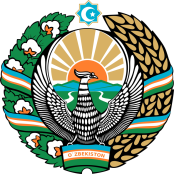 “SPIRITUALITY AND EDUCATIONAL” CENTRE UNDER THE HIGH AND SECONDARY MINISTRY OF EDUCATION  THEREPUBLIC OF UZBEKISTAN100095, Тoshkent shahar, Talabalar shaharchasi,Talabalar ko’chasi, 70 Теlefon: (998-71) 246-95-43 Faks: (998-71) 246-64-75 e-mail: mm.markaz@umail.uz100095,Tashkent city,Talabalar city,Street Talabalar,70 Phone:(998-71) 246-95-43 Fax: (998-71) 246-64-75 e-mail: mm.markaz@umail.uz